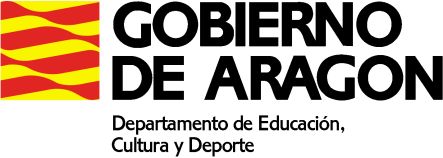 PLAN DE ACTIVIDADES DURANTE LA SUSPENSION DE LAS CLASES LECTIVAS PRESENCIALES (25 de mayo a 5 de junio de 2020)CURSO:4ºESPAMATERIA: Lengua y LiteraturaPROFESOR/A: Jorge Gil VillacampaMAIL del docente: jorgegilvillacampa@gmail.comOBJETIVO APROBAR 4 LENGUA Y LITERATURAPODÉIS HACER LOS DEMÁS EJERCICIOS PARA PRACTICAR.NO ENVIARACTIVIDADES SEMANAS 10 (25-29 mayo):Teoría: páginas 22,23,24 (Subordinadas sustantivas y adjetivas)Ejercicios: página 31 y 32 ej.8; p. 34 ,35,36 ej.12.ACTIVIDADES SEMANAS 11(1-5 junio):Teoría: página 24,25 (Subordinadas adverbiales)Ejercicios: páginas 38,39 ejercicio 16.Examen 3 (Análisis de oraciones).Podéis enviar las actividades excepcionalmente hasta el 10 de junio.ACCESO A MATERIALES ON LINE DE DIFERENTES NIVELES Y MATERIASAcceder a la siguiente dirección: http://aula2.educa.aragon.es/moodle/Elegir una de las enseñanzas: Acceso a Grado MedioAcceso a Grado SuperiorCompetencias Clave de Nivel 2Competencias Clave de Nivel 3ESPADSeleccionar el botón: Entrar como invitadoUtilizar la contraseña adecuada a la enseñanza seleccionada: Competencias Clave N2: estuClaven2_15Competencias Clave N3: estuClaven3_15Acceso a Grado Medio: estuGM_15Acceso a Grado Superior: estuGS_15ESPAD: estuEspad_15www.casacanal.es 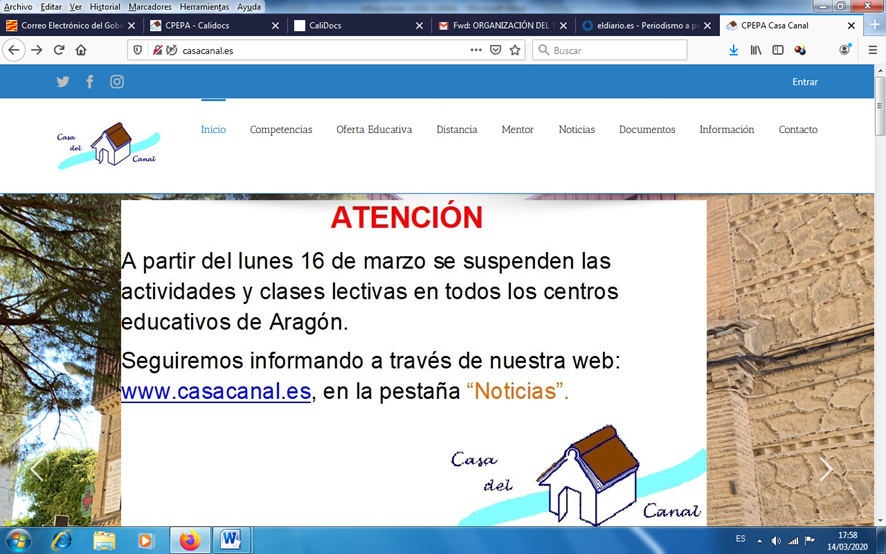 